Peter and the Papal Coat of Arms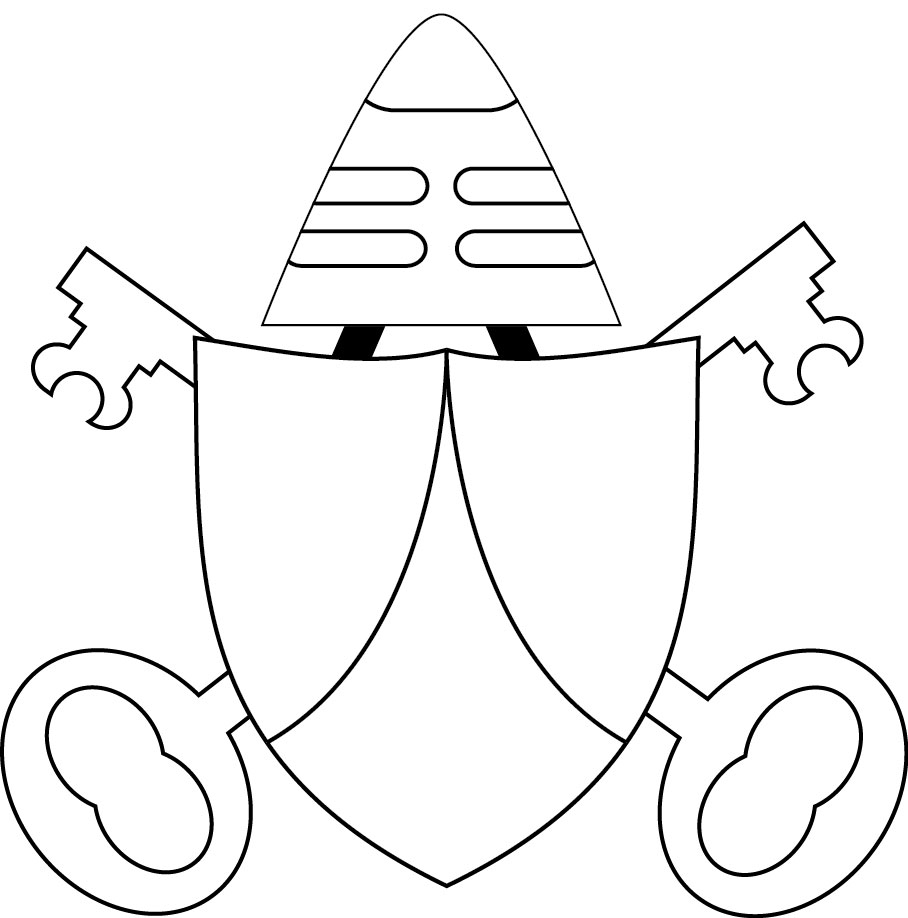 